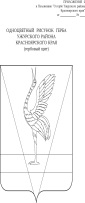 АДМИНИСТРАЦИЯ УЖУРСКОГО РАЙОНАКРАСНОЯРСКОГО КРАЯПОСТАНОВЛЕНИЕ20.04.2021                                        г.Ужур                                                 № 317Об утверждении отчета об  исполнении  районногобюджета за первый квартал 2021 года        В соответствии с пунктом 5 статьи 264.2 Бюджетного кодекса         Российской Федерации, п.3, п.4 ст.79 Положения о бюджетном процессе в Ужурском районе, статьей 19 Устава Ужурского района Красноярского       края, ПОСТАНОВЛЯЮ:            1. Утвердить отчет об исполнении районного бюджета за первый квартал 2021 года, согласно приложению.         2. Направить отчет об исполнении районного бюджета  за первый квартал  2021 года на рассмотрение в Ужурский районный Совет депутатов и в контрольно-счетную комиссию.        3. Постановление вступает в силу в день, следующий за днем его официального опубликования в газете «Сибирский хлебороб».      И. о. главы района                                                                           Ю. П. КазанцевПриложение к постановлениюадминистрации Ужурского района                                                                                                 от 20.04.2021  № 317 1. Доходы бюджета.Расходы бюджета3. Источники внутреннего финансирования.Наименование показателяКод строкиКод дохода по бюджетной классификациибюджеты муниципальных районовбюджеты муниципальных районов12345Доходы бюджета - Всего10Х1 474 464 189.60277 458 192.18          в том числе: 
НАЛОГОВЫЕ И НЕНАЛОГОВЫЕ ДОХОДЫ10000 1 00 00000 00 0000 000190 285 000.0045 524 760.91НАЛОГИ НА ПРИБЫЛЬ, ДОХОДЫ10000 1 01 00000 00 0000 000143 560 000.0028 129 187.03Налог на прибыль организаций10000 1 01 01000 00 0000 1102 600 000.00284 446.17Налог на прибыль организаций, зачисляемый в бюджеты бюджетной системы Российской Федерации по соответствующим ставкам 10000 1 01 01010 00 0000 1102 600 000.00284 446.17Налог на прибыль организаций (за исключением консолидированных групп налогоплательщиков), зачисляемый в бюджеты субъектов Российской Федерации10000 1 01 01012 02 0000 1102 600 000.00284 446.17Налог на доходы физических лиц10000 1 01 02000 01 0000 110140 960 000.0027 844 740.86Налог на доходы физических лиц с доходов, источником которых является налоговый агент, за исключением доходов, в отношении которых исчисление и уплата налога осуществляются в соответствии со статьями 227, 227.1 и 228 Налогового кодекса Российской Федерации10000 1 01 02010 01 0000 110137 845 000.0027 670 134.96Налог на доходы физических лиц с доходов, полученных от осуществления деятельности физическими лицами, зарегистрированными в качестве индивидуальных предпринимателей, нотариусов, занимающихся частной практикой, адвокатов, учредивших адвокатские кабинеты, и других лиц, занимающихся частной практикой в соответствии со статьей 227 Налогового кодекса Российской Федерации10000 1 01 02020 01 0000 110150 000.004 720.08Налог на доходы физических лиц с доходов,  полученных физическими лицами в соответствии со статьей 228 Налогового Кодекса Российской Федерации10000 1 01 02030 01 0000 1102 500 000.00162 763.22Налог на доходы физических лиц в виде фиксированных авансовых платежей с доходов, полученных физическими лицами, являющимися иностранными гражданами, осуществляющими трудовую деятельность по найму на основании патента в соответствии  со статьей 227.1 Налогового кодекса Российской Федерации10000 1 01 02040 01 0000 110-7 122.60Налог на доходы физических лиц в части суммы налога, превышающей 650 000 рублей, относящейся к части налоговой базы, превышающей 5 000 000 рублей (за исключением налога на доходы физических лиц с сумм прибыли контролируемой иностранной компании, в том числе фиксированной прибыли контролируемой иностранной компании)10000 1 01 02080 01 0000 110465 000.00-НАЛОГИ НА ТОВАРЫ (РАБОТЫ, УСЛУГИ), РЕАЛИЗУЕМЫЕ НА ТЕРРИТОРИИ РОССИЙСКОЙ ФЕДЕРАЦИИ10000 1 03 00000 00 0000 000--Акцизы по подакцизным товарам (продукции), производимым на территории Российской Федерации10000 1 03 02000 01 0000 110--Доходы от уплаты акцизов на дизельное топливо, подлежащие распределению между бюджетами субъектов Российской Федерации и местными бюджетами с учетом установленных дифференцированных нормативов отчислений в местные бюджеты10000 1 03 02230 01 0000 110--Доходы от уплаты акцизов на дизельное топливо, подлежащие распределению между бюджетами субъектов Российской Федерации и местными бюджетами с учетом установленных дифференцированных нормативов отчислений в местные бюджеты (по нормативам, установленным Федеральным законом о федеральном бюджете в целях формирования дорожных фондов субъектов Российской Федерации)10000 1 03 02231 01 0000 110--Доходы от уплаты акцизов на моторные масла для дизельных и (или) карбюраторных (инжекторных) двигателей, подлежащие распределению между бюджетами субъектов Российской Федерации и местными бюджетами с учетом установленных дифференцированных нормативов отчислений в местные бюджеты10000 1 03 02240 01 0000 110--Доходы от уплаты акцизов на моторные масла для дизельных и (или) карбюраторных (инжекторных) двигателей, подлежащие распределению между бюджетами субъектов Российской Федерации и местными бюджетами с учетом установленных дифференцированных нормативов отчислений в местные бюджеты (по нормативам, установленным Федеральным законом о федеральном бюджете в целях формирования дорожных фондов субъектов Российской Федерации)10000 1 03 02241 01 0000 110--Доходы от уплаты акцизов на автомобильный бензин, подлежащие распределению между бюджетами субъектов Российской Федерации и местными бюджетами с учетом установленных дифференцированных нормативов отчислений в местные бюджеты10000 1 03 02250 01 0000 110--Доходы от уплаты акцизов на автомобильный бензин, подлежащие распределению между бюджетами субъектов Российской Федерации и местными бюджетами с учетом установленных дифференцированных нормативов отчислений в местные бюджеты (по нормативам, установленным Федеральным законом о федеральном бюджете в целях формирования дорожных фондов субъектов Российской Федерации)10000 1 03 02251 01 0000 110--Доходы от уплаты акцизов на прямогонный бензин, подлежащие распределению между бюджетами субъектов Российской Федерации и местными бюджетами с учетом установленных дифференцированных нормативов отчислений в местные бюджеты10000 1 03 02260 01 0000 110--Доходы от уплаты акцизов на прямогонный бензин, подлежащие распределению между бюджетами субъектов Российской Федерации и местными бюджетами с учетом установленных дифференцированных нормативов отчислений в местные бюджеты (по нормативам, установленным Федеральным законом о федеральном бюджете в целях формирования дорожных фондов субъектов Российской Федерации)10000 1 03 02261 01 0000 110--НАЛОГИ НА СОВОКУПНЫЙ ДОХОД10000 1 05 00000 00 0000 00020 172 000.007 427 001.71Налог, взимаемый в связи с применением упрощенной системы налогообложения10000 1 05 01000 00 0000 11015 870 000.002 898 734.90Налог, взимаемый с налогоплательщиков, выбравших в качестве объекта налогообложения  доходы10000 1 05 01010 01 0000 11010 790 000.002 267 378.51Налог, взимаемый с налогоплательщиков, выбравших в качестве объекта налогообложения  доходы10000 1 05 01011 01 0000 11010 790 000.002 267 378.51Налог, взимаемый с налогоплательщиков, выбравших в качестве объекта налогообложения доходы, уменьшенные на величину расходов10000 1 05 01020 01 0000 1105 070 000.00631 356.39Налог, взимаемый с налогоплательщиков, выбравших в качестве объекта налогообложения доходы, уменьшенные на величину расходов (в том числе минимальный налог, зачисляемый в бюджеты субъектов Российской Федерации)10000 1 05 01021 01 0000 1105 070 000.00631 356.39Минимальный налог, зачисляемый в бюджеты субъектов Российской Федерации (за налоговые периоды, истекшие до 1 января 2016 года)10000 1 05 01050 01 0000 11010 000.00-Единый налог на вмененный доход для отдельных видов деятельности10000 1 05 02000 02 0000 1102 620 000.002 809 000.67Единый налог на вмененный доход для отдельных видов деятельности10000 1 05 02010 02 0000 1102 620 000.002 814 435.10Единый налог на вмененный доход для отдельных видов деятельности (за налоговые периоды, истекшие до 1 января 2011 года)10000 1 05 02020 02 0000 110--5 434.43Единый сельскохозяйственный налог10000 1 05 03000 01 0000 110782 000.00541 503.01Единый сельскохозяйственный налог10000 1 05 03010 01 0000 110782 000.00541 503.01Налог, взимаемый в связи с применением патентной системы налогообложения10000 1 05 04000 02 0000 110900 000.001 177 763.13Налог, взимаемый в связи с применением патентной системы налогообложения, зачисляемый в бюджеты муниципальных районов10000 1 05 04020 02 0000 110900 000.001 177 763.13НАЛОГИ НА ИМУЩЕСТВО10000 1 06 00000 00 0000 000--Налог на имущество физических лиц10000 1 06 01000 00 0000 110--Налог на имущество физических лиц, взимаемый по ставкам, применяемым к объектам налогообложения, расположенным в границах сельских поселений10000 1 06 01030 10 0000 110--Налог на имущество физических лиц, взимаемый по ставкам, применяемым к объектам налогообложения, расположенным в границах городских поселений10000 1 06 01030 13 0000 110--Земельный налог10000 1 06 06000 00 0000 110--Земельный налог с организаций 10000 1 06 06030 00 0000 110--Земельный налог с организаций, обладающих земельным участком, расположенным в границах сельских  поселений10000 1 06 06033 10 0000 110--Земельный налог с организаций, обладающих земельным участком, расположенным в границах городских  поселений10000 1 06 06033 13 0000 110--Земельный налог с физических лиц10000 1 06 06040 00 0000 110--Земельный налог с физических лиц, обладающих земельным участком, расположенным в границах сельских поселений10000 1 06 06043 10 0000 110--Земельный налог с физических лиц, обладающих земельным участком, расположенным в границах  городских  поселений10000 1 06 06043 13 0000 110--ГОСУДАРСТВЕННАЯ ПОШЛИНА10000 1 08 00000 00 0000 0006 800 000.001 404 193.22Государственная пошлина по делам, рассматриваемым в судах общей юрисдикции, мировыми судьями10000 1 08 03000 01 0000 1106 800 000.001 404 193.22 Государственная пошлина по делам, рассматриваемым в судах общей юрисдикции, мировыми судьями (за исключением Верховного Суда Российской Федерации)10000 1 08 03010 01 0000 1106 800 000.001 404 193.22Государственная пошлина за совершение нотариальных действий (за исключением действий, совершаемых консульскими учреждениями Российской Федерации)10000 1 08 04000 01 0000 110--Государственная пошлина за совершение нотариальных действий должностными лицами органов местного самоуправления, уполномоченными в соответствии с законодательными актами Российской Федерации на совершение нотариальных действий10000 1 08 04020 01 0000 110--ДОХОДЫ ОТ ИСПОЛЬЗОВАНИЯ ИМУЩЕСТВА, НАХОДЯЩЕГОСЯ В ГОСУДАРСТВЕННОЙ И МУНИЦИПАЛЬНОЙ СОБСТВЕННОСТИ10000 1 11 00000 00 0000 00015 263 000.005 851 612.35Проценты, полученные от предоставления бюджетных кредитов внутри страны10000 1 11 03000 00 0000 120-67.79Проценты, полученные от предоставления бюджетных кредитов внутри страны за счет средств бюджетов муниципальных районов10000 1 11 03050 05 0000 120-67.79Доходы, получаемые в виде арендной либо иной платы за передачу в возмездное пользование государственного и муниципального имущества (за исключением имущества бюджетных и автономных учреждений, а также имущества государственных и муниципальных унитарных предприятий, в том числе казенных)10000 1 11 05000 00 0000 12014 663 000.005 750 405.95Доходы, получаемые в виде арендной платы за земельные участки, государственная собственность на которые не разграничена, а также средства от продажи права на заключение договоров аренды указанных земельных участков10000 1 11 05010 00 0000 12010 500 000.004 474 874.22Доходы, получаемые в виде арендной платы за земельные участки, государственная собственность на которые не разграничена и которые расположены в границах сельских поселений и межселенных территорий муниципальных районов, а также средства от продажи права на заключение договоров аренды указанных земельных участков10000 1 11 05013 05 0000 1209 650 000.004 347 697.03Доходы, получаемые в виде арендной платы за земельные участки, государственная собственность на которые не разграничена и которые расположены в границах городских поселений, а также средства от продажи права на заключение договоров аренды указанных земельных участков10000 1 11 05013 13 0000 120850 000.00127 177.19Доходы, получаемые в виде арендной платы за земли после разграничения государственной собственности на землю, а также средства от продажи права на заключение договоров аренды указанных земельных участков (за исключением земельных участков бюджетных и автономных учреждений)10000 1 11 05020 00 0000 1202 900 000.00981 371.23Доходы, получаемые в виде арендной платы, а также средства от продажи права на заключение договоров аренды за земли, находящиеся в собственности муниципальных районов (за исключением земельных участков муниципальных бюджетных и автономных учреждений)10000 1 11 05025 05 0000 1202 900 000.00981 371.23Доходы, получаемые в виде арендной платы, а также средства от продажи права на заключение договоров аренды за земли, находящиеся в собственности сельских  поселений (за исключением земельных участков муниципальных бюджетных и автономных учреждений)10000 1 11 05025 10 0000 120--Доходы, получаемые в виде арендной платы, а также средства от продажи права на заключение договоров аренды за земли, находящиеся в собственности городских поселений (за исключением земельных участков муниципальных бюджетных и автономных учреждений)10000 1 11 05025 13 0000 120--Доходы от сдачи в аренду имущества, находящегося в оперативном управлении органов государственной власти, органов местного самоуправления, органов управления государственными внебюджетными фондами и созданных ими учреждений (за исключением имущества бюджетных и автономных учреждений)10000 1 11 05030 00 0000 12055 000.009 180.00Доходы от сдачи в аренду имущества, находящегося в оперативном управлении органов управления муниципальных районов и созданных ими учреждений (за исключением имущества муниципальных бюджетных и автономных учреждений)10000 1 11 05035 05 0000 12055 000.009 180.00Доходы от сдачи в аренду имущества, находящегося в оперативном управлении органов управления сельских поселений и созданных ими учреждений (за исключением имущества муниципальных бюджетных и автономных учреждений)10000 1 11 05035 10 0000 120--Доходы от сдачи в аренду имущества, составляющего государственную (муниципальную) казну (за исключением земельных участков)10000 1 11 05070 00 0000 1201 208 000.00284 980.50Доходы от сдачи в аренду имущества, составляющего казну муниципальных районов (за исключением земельных участков)  10000 1 11 05075 05 0000 1201 208 000.00284 980.50Доходы от сдачи в аренду имущества, составляющего казну городских поселений (за исключением земельных участков)  10000 1 11 05075 13 0000 120--Платежи от государственных и муниципальных унитарных предприятий10000 1 11 07000 00 0000 120--Доходы от перечисления части прибыли государственных и муниципальных унитарных предприятий, остающейся после уплаты налогов и обязательных платежей10000 1 11 07010 00 0000 120--Доходы от перечисления части прибыли, остающейся после уплаты налогов и иных обязательных платежей муниципальных унитарных предприятий, созданных сельскими  поселениями10000 1 11 07015 10 0000 120--Прочие доходы от использования имущества и прав, находящихся в государственной и муниципальной собственности (за исключением имущества бюджетных и автономных учреждений, а также имущества государственных и муниципальных унитарных предприятий, в том числе казенных)10000 1 11 09000 00 0000 120600 000.00101 138.61Прочие поступления от использования имущества, находящегося в государственной и муниципальной собственности (за исключением имущества бюджетных и автономных учреждений, а также имущества государственных и муниципальных унитарных предприятий, в том числе казенных)10000 1 11 09040 00 0000 120600 000.00101 138.61Прочие поступления от использования имущества, находящегося в собственности муниципальных районов (за исключением имущества муниципальных бюджетных и автономных учреждений, а также имущества муниципальных унитарных предприятий, в том числе казенных)10000 1 11 09045 05 0000 120600 000.00101 138.61Прочие поступления от использования имущества, находящегося в собственности сельских поселений (за исключением имущества муниципальных бюджетных и автономных учреждений, а также имущества муниципальных унитарных предприятий, в том числе казенных)10000 1 11 09045 10 0000 120--Прочие поступления от использования имущества, находящегося в собственности городских поселений (за исключением имущества муниципальных бюджетных и автономных учреждений, а также имущества муниципальных унитарных предприятий, в том числе казенных)10000 1 11 09045 13 0000 120--Плата, поступившая в рамках договора за предоставление права на размещение и эксплуатацию нестационарного торгового объекта, установку и эксплуатацию рекламных конструкций на землях или  земельных участках, находящихся в государственной или муниципальной собственности, и на землях или земельных участках, государственная собственность на которые не разграничена10000 1 11 09080 00 0000 120--Плата, поступившая в рамках договора за предоставление права на размещение и эксплуатацию нестационарного торгового объекта, установку и эксплуатацию рекламных конструкций на землях или  земельных участках, находящихся в собственности городских поселений, и на землях или земельных участках, государственная собственность на которые не разграничена10000 1 11 09080 13 0000 120--ПЛАТЕЖИ ПРИ ПОЛЬЗОВАНИИ ПРИРОДНЫМИ РЕСУРСАМИ10000 1 12 00000 00 0000 0002 360 000.002 331 978.74Плата за негативное воздействие на окружающую среду10000 1 12 01000 01 0000 1202 360 000.002 331 978.74Плата за выбросы загрязняющих веществ в атмосферный воздух стационарными объектами10000 1 12 01010 01 0000 120100 000.0023 102.29Плата за сбросы загрязняющих веществ в водные объекты10000 1 12 01030 01 0000 120300 000.00166 618.97Плата за размещение отходов производства и потребления10000 1 12 01040 01 0000 1201 960 000.002 142 257.48Плата за размещение отходов производства10000 1 12 01041 01 0000 1201 700 000.001 807 656.22Плата за размещение твердых коммунальных отходов10000 1 12 01042 01 0000 120260 000.00334 601.26ДОХОДЫ ОТ ОКАЗАНИЯ ПЛАТНЫХ УСЛУГ И КОМПЕНСАЦИИ ЗАТРАТ ГОСУДАРСТВА10000 1 13 00000 00 0000 000-25.60Доходы от оказания платных услуг (работ) 10000 1 13 01000 00 0000 130--Прочие доходы от оказания платных услуг (работ)10000 1 13 01990 00 0000 130--Прочие доходы от оказания платных услуг (работ) получателями средств бюджетов городских поселений10000 1 13 01995 13 0000 130--Доходы от компенсации затрат государства10000 1 13 02000 00 0000 130-25.60Доходы, поступающие в порядке возмещения расходов, понесенных в связи с эксплуатацией имущества10000 1 13 02060 00 0000 130--Доходы, поступающие в порядке возмещения расходов, понесенных в связи с эксплуатацией имущества сельских поселений10000 1 13 02065 10 0000 130--Прочие доходы от компенсации затрат государства 10000 1 13 02990 00 0000 130-25.60Прочие доходы от компенсации затрат  бюджетов муниципальных районов10000 1 13 02995 05 0000 130-25.60ДОХОДЫ ОТ ПРОДАЖИ МАТЕРИАЛЬНЫХ И НЕМАТЕРИАЛЬНЫХ АКТИВОВ10000 1 14 00000 00 0000 000630 000.00200 375.04Доходы от реализации имущества, находящегося в государственной и муниципальной собственности (за исключением движимого имущества бюджетных и автономных учреждений, а также имущества государственных и муниципальных унитарных предприятий, в том числе казенных)10000 1 14 02000 00 0000 000280 000.0097 942.96Доходы от реализации имущества, находящегося в собственности муниципальных районов (за исключением  движимого имущества муниципальных бюджетных и автономных учреждений, а также имущества муниципальных унитарных предприятий, в том числе казенных), в части реализации основных средств по указанному имуществу10000 1 14 02050 05 0000 410280 000.0097 942.96Доходы от реализации иного имущества, находящегося в собственности муниципальных районов (за исключением имущества муниципальных бюджетных и автономных учреждений, а также имущества муниципальных унитарных предприятий, в том числе казенных), в части реализации основных средств по указанному имуществу10000 1 14 02053 05 0000 410280 000.0097 942.96Доходы от реализации имущества, находящегося в собственности сельских поселений (за исключением движимого имущества муниципальных бюджетных и автономных учреждений, а также имущества муниципальных унитарных предприятий, в том числе казенных), в части реализации основных средств по указанному имуществу10000 1 14 02050 10 0000 410--Доходы от реализации имущества, находящегося в оперативном управлении учреждений, находящихся в ведении органов управления сельских  поселений (за исключением имущества муниципальных бюджетных и автономных учреждений), в части реализации основных средств по указанному имуществу10000 1 14 02052 10 0000 410--Доходы от реализации имущества, находящегося в собственности городских поселений (за исключением движимого имущества муниципальных бюджетных и автономных учреждений, а также имущества муниципальных унитарных предприятий, в том числе казенных), в части реализации основных средств по указанному имуществу10000 1 14 02050 13 0000 410--Доходы от реализации иного имущества, находящегося в собственности городских поселений (за исключением имущества муниципальных бюджетных и автономных учреждений, а также имущества муниципальных унитарных предприятий, в том числе казенных), в части реализации основных средств по указанному имуществу10000 1 14 02053 13 0000 410--Доходы от продажи земельных участков, находящихся в государственной и муниципальной собственности10000 1 14 06000 00 0000 430350 000.00100 099.00 Доходы     от    продажи    земельных    участков,                              государственная  собственность  на   которые   не                              разграничена10000 1 14 06010 00 0000 430350 000.0068 888.15Доходы от продажи земельных участков, государственная собственность на которые не разграничена и которые расположены в границах сельских поселений и межселенных территорий муниципальных районов10000 1 14 06013 05 0000 430200 000.0049 818.24Доходы от продажи земельных участков, государственная собственность на которые не разграничена и которые расположены в границах городских поселений10000 1 14 06013 13 0000 430150 000.0019 069.91Доходы от продажи земельных участков, государственная собственность на которые разграничена (за исключением земельных участков бюджетных и автономных учреждений)10000 1 14 06020 00 0000 430-31 210.85Доходы от продажи земельных участков, находящихся в собственности муниципальных районов (за исключением земельных участков муниципальных бюджетных и автономных учреждений)10000 1 14 06025 05 0000 430-31 210.85Доходы от продажи земельных участков, находящихся в собственности городских поселений (за исключением земельных участков муниципальных бюджетных и автономных учреждений)10000 1 14 06025 13 0000 430--Плата за увеличение площади земельных участков, находящихся в частной собственности, в результате перераспределения таких земельных участков и земель (или) земельных участков, находящихся в государственной или муниципальной собственности10000 1 14 06300 00 0000 430-2 333.08Плата за увеличение площади земельных участков, находящихся в частной собственности, в результате перераспределения таких земельных участков и земель (или) земельных участков, государственная собственность на которые не разграничена10000 1 14 06310 00 0000 430-2 333.08Плата за увеличение площади земельных участков, находящихся в частной собственности, в результате перераспределения таких земельных участков и земель (или) земельных участков, государственная собственность на которые не разграничена и которые расположены в границах городских поселений10000 1 14 06313 13 0000 430-2 333.08ШТРАФЫ, САНКЦИИ, ВОЗМЕЩЕНИЕ УЩЕРБА10000 1 16 00000 00 0000 0001 500 000.00180 387.22Административные штрафы, установленные Кодексом Российской Федерации об административных правонарушениях10000 1 16 01000 01 0000 140663 300.00177 837.73Административные штрафы, установленные Главой 5 Кодекса Российской Федерации об административных правонарушениях, за административные правонарушения, посягающие на права граждан10000 1 16 01050 01 0000 14010 000.0011 003.29Административные штрафы, установленные Главой 5 Кодекса Российской Федерации об административных правонарушениях, за административные правонарушения, посягающие на права граждан, налагаемые мировыми судьями, комиссиями по делам несовершеннолетних и защите их прав10000 1 16 01053 01 0000 14010 000.0011 003.29Административные штрафы, установленные Главой 6 Кодекса Российской Федерации об административных правонарушениях, за административные правонарушения, посягающие на здоровье, санитарно-эпидемиологическое благополучие населения и общественную нравственность10000 1 16 01060 01 0000 14043 000.0028 177.71Административные штрафы, установленные Главой 6 Кодекса Российской Федерации об административных правонарушениях, за административные правонарушения, посягающие на здоровье, санитарно-эпидемиологическое благополучие населения и общественную нравственность, налагаемые мировыми судьями, комиссиями по делам несовершеннолетних и защите их прав10000 1 16 01063 01 0000 14043 000.0028 177.71Административные штрафы, установленные Главой 7 Кодекса Российской Федерации об административных правонарушениях, за административные правонарушения в области охраны собственности10000 1 16 01070 01 0000 14060 300.0043 200.00Административные штрафы, установленные Главой 7 Кодекса Российской Федерации об административных правонарушениях, за административные правонарушения в области охраны собственности, налагаемые мировыми судьями, комиссиями по делам несовершеннолетних и защите их прав10000 1 16 01073 01 0000 14060 300.0038 200.00Административные штрафы, установленные Главой 7 Кодекса Российской Федерации об административных правонарушениях, за административные правонарушения в области охраны собственности, выявленные должностными лицами органов муниципального контроля10000 1 16 01074 01 0000 140-5 000.00Административные штрафы, установленные Главой 8 Кодекса Российской Федерации об административных правонарушениях, за административные правонарушения в области охраны окружающей среды и природопользования10000 1 16 01080 01 0000 14082 000.005 335.95Административные штрафы, установленные Главой 8 Кодекса Российской Федерации об административных правонарушениях, за административные правонарушения в области охраны окружающей среды и природопользования, налагаемые мировыми судьями, комиссиями по делам несовершеннолетних и защите их прав10000 1 16 01083 01 0000 14082 000.005 335.95Административные штрафы, установленные Главой 12 Кодекса Российской Федерации об административных правонарушениях, за административные правонарушения в области дорожного движения10000 1 16 01120 01 0000 140200 000.00-Административные штрафы, установленные Главой 12 Кодекса Российской Федерации об административных правонарушениях, за административные правонарушения в области дорожного движения, налагаемые мировыми судьями, комиссиями по делам несовершеннолетних и защите их прав10000 1 16 01123 01 0000 140200 000.00-Административные штрафы, установленные Главой 13 Кодекса Российской Федерации об административных правонарушениях, за административные правонарушения в области связи и информации10000 1 16 01130 01 0000 1408 000.00-Административные штрафы, установленные Главой 13 Кодекса Российской Федерации об административных правонарушениях, за административные правонарушения в области связи и информации, налагаемые мировыми судьями, комиссиями по делам несовершеннолетних и защите их прав10000 1 16 01133 01 0000 1408 000.00-Административные штрафы, установленные Главой 14 Кодекса Российской Федерации об административных правонарушениях, за административные правонарушения в области предпринимательской деятельности и деятельности саморегулируемых организаций10000 1 16 01140 01 0000 14040 000.004 000.00Административные штрафы, установленные Главой 14 Кодекса Российской Федерации об административных правонарушениях, за административные правонарушения в области предпринимательской деятельности и деятельности саморегулируемых организаций, налагаемые мировыми судьями, комиссиями по делам несовершеннолетних и защите их прав10000 1 16 01143 01 0000 14040 000.004 000.00Административные штрафы, установленные Главой 15 Кодекса Российской Федерации об административных правонарушениях, за административные правонарушения в области финансов, налогов и сборов, страхования, рынка ценных бумаг10000 1 16 01150 01 0000 1405 000.003 200.91Административные штрафы, установленные Главой 15 Кодекса Российской Федерации об административных правонарушениях, за административные правонарушения в области финансов, налогов и сборов, страхования, рынка ценных бумаг (за исключением штрафов, указанных в пункте 6 статьи 46 Бюджетного кодекса Российской Федерации), налагаемые мировыми судьями, комиссиями по делам несовершеннолетних и защите их прав10000 1 16 01153 01 0000 1405 000.003 200.91Административные штрафы, установленные Главой 17 Кодекса Российской Федерации об административных правонарушениях, за административные правонарушения, посягающие на институты государственной власти10000 1 16 01170 01 0000 1402 000.00417.93Административные штрафы, установленные Главой 17 Кодекса Российской Федерации об административных правонарушениях, за административные правонарушения, посягающие на институты государственной власти, налагаемые мировыми судьями, комиссиями по делам несовершеннолетних и защите их прав10000 1 16 01173 01 0000 1402 000.00417.93Административные штрафы, установленные Главой 19 Кодекса Российской Федерации об административных правонарушениях, за административные правонарушения против порядка управления10000 1 16 01190 01 0000 14071 000.0011 034.86Административные штрафы, установленные Главой 19 Кодекса Российской Федерации об административных правонарушениях, за административные правонарушения против порядка управления, налагаемые мировыми судьями, комиссиями по делам несовершеннолетних и защите их прав10000 1 16 01193 01 0000 14071 000.0011 034.86Административные штрафы, установленные Главой 20 Кодекса Российской Федерации об административных правонарушениях, за административные правонарушения, посягающие на общественный порядок и общественную безопасность10000 1 16 01200 01 0000 140142 000.0071 467.08Административные штрафы, установленные Главой 20 Кодекса Российской Федерации об административных правонарушениях, за административные правонарушения, посягающие на общественный порядок и общественную безопасность, налагаемые мировыми судьями, комиссиями по делам несовершеннолетних и защите их прав10000 1 16 01203 01 0000 140142 000.0071 467.08Административные штрафы, установленные законами субъектов Российской Федерации об административных правонарушениях10000 1 16 02000 02 0000 140--Административные штрафы, установленные законами субъектов Российской Федерации об административных правонарушениях, за нарушение муниципальных правовых актов10000 1 16 02020 02 0000 140--Штрафы, неустойки, пени, уплаченные в соответствии с законом или договором в случае неисполнения или ненадлежащего исполнения обязательств перед государственным (муниципальным) органом, органом управления государственным внебюджетным фондом, казенным учреждением, Центральным банком Российской Федерации, иной организацией, действующей от имени Российской Федерации10000 1 16 07000 00 0000 1403 000.00356.76Штрафы, неустойки, пени, уплаченные в случае просрочки исполнения поставщиком (подрядчиком, исполнителем) обязательств, предусмотренных государственным (муниципальным) контрактом10000 1 16 07010 00 0000 140--Штрафы, неустойки, пени, уплаченные в случае просрочки исполнения поставщиком (подрядчиком, исполнителем) обязательств, предусмотренных муниципальным контрактом, заключенным муниципальным органом, казенным учреждением городского поселения10000 1 16 07010 13 0000 140--Иные штрафы, неустойки, пени, уплаченные в соответствии с законом или договором в случае неисполнения или ненадлежащего исполнения обязательств перед государственным (муниципальным) органом, казенным учреждением, Центральным банком Российской Федерации, государственной корпорацией10000 1 16 07090 00 0000 1403 000.00356.76Иные штрафы, неустойки, пени, уплаченные в соответствии с законом или договором в случае неисполнения или ненадлежащего исполнения обязательств перед муниципальным органом, (муниципальным казенным учреждением) муниципального района10000 1 16 07090 05 0000 1403 000.00356.76Платежи в целях возмещения причиненного ущерба (убытков)10000 1 16 10000 00 0000 140633 700.002 192.73Платежи по искам о возмещении ущерба, а также платежи, уплачиваемые при добровольном возмещении ущерба, причиненного муниципальному имуществу муниципального района (за исключением имущества, закрепленного за муниципальными бюджетными (автономными) учреждениями, унитарными предприятиями)10000 1 16 10030 05 0000 140-445.98Прочее возмещение ущерба, причиненного муниципальному имуществу муниципального района (за исключением имущества, закрепленного за муниципальными бюджетными (автономными) учреждениями, унитарными предприятиями)10000 1 16 10032 05 0000 140-445.98Доходы от денежных взысканий (штрафов), поступающие в счет погашения задолженности, образовавшейся до 1 января 2020 года, подлежащие зачислению в бюджеты бюджетной системы Российской Федерации по нормативам, действовавшим в 2019 году10000 1 16 10120 00 0000 140633 700.001 746.75Доходы от денежных взысканий (штрафов), поступающие в счет погашения задолженности, образовавшейся до 1 января 2020 года, подлежащие зачислению в бюджет муниципального образования по нормативам, действовавшим в 2019 году10000 1 16 10123 01 0000 140633 700.001 596.75Доходы от денежных взысканий (штрафов), поступающие в счет погашения задолженности, образовавшейся до 1 января 2020 года, подлежащие зачислению в федеральный бюджет и бюджет муниципального образования по нормативам, действовавшим в 2019 году10000 1 16 10129 01 0000 140-150.00Платежи, уплачиваемые в целях возмещения вреда10000 1 16 11000 01 0000 140200 000.00-Платежи по искам о возмещении вреда, причиненного окружающей среде, а также платежи, уплачиваемые при добровольном возмещении вреда, причиненного окружающей среде (за исключением вреда, причиненного окружающей среде на особо охраняемых природных территориях, а также вреда, причиненного водным объектам), подлежащие зачислению в бюджет муниципального образования10000 1 16 11050 01 0000 140200 000.00-ПРОЧИЕ НЕНАЛОГОВЫЕ ДОХОДЫ10000 1 17 00000 00 0000 000--Невыясненные поступления10000 1 17 01000 00 0000 180--Невыясненные поступления, зачисляемые в бюджеты сельских  поселений10000 1 17 01050 10 0000 180--Средства самообложения граждан10000 1 17 14000 00 0000 150--Средства самообложения граждан, зачисляемые в бюджеты городских поселений10000 1 17 14030 13 0000 150--БЕЗВОЗМЕЗДНЫЕ ПОСТУПЛЕНИЯ10000 2 00 00000 00 0000 0001 284 179 189.60231 933 431.27БЕЗВОЗМЕЗДНЫЕ ПОСТУПЛЕНИЯ ОТ ДРУГИХ БЮДЖЕТОВ БЮДЖЕТНОЙ СИСТЕМЫ РОССИЙСКОЙ ФЕДЕРАЦИИ10000 2 02 00000 00 0000 0001 285 051 085.67233 155 327.34Дотации бюджетам бюджетной системы Российской Федерации10000 2 02 10000 00 0000 150465 823 700.00108 675 400.00Дотации на выравнивание бюджетной обеспеченности10000 2 02 15001 00 0000 150265 780 600.00104 158 500.00Дотации бюджетам муниципальных районов на выравнивание бюджетной обеспеченности из бюджета субъекта Российской Федерации10000 2 02 15001 05 0000 150265 780 600.00104 158 500.00Дотации бюджетам сельских поселений на выравнивание бюджетной обеспеченности из бюджета субъекта Российской Федерации10000 2 02 15001 10 0000 150--Дотации бюджетам городских поселений на выравнивание бюджетной обеспеченности из бюджета субъекта Российской Федерации.10000 2 02 15001 13 0000 150--Дотации бюджетам на поддержку мер по обеспечению сбалансированности бюджетов10000 2 02 15002 00 0000 150111 039 500.00-Дотации бюджетам муниципальных районов на поддержку мер по обеспечению сбалансированности бюджетов10000 2 02 15002 05 0000 150111 039 500.00-Дотации на выравнивание бюджетной обеспеченности из бюджетов муниципальных районов, городских округов с внутригородским делением10000 2 02 16001 00 0000 150--Дотации бюджетам сельских поселений на выравнивание бюджетной обеспеченности из бюджетов муниципальных районов10000 2 02 16001 10 0000 150--Прочие дотации10000 2 02 19999 00 0000 15089 003 600.004 516 900.00Прочие дотации бюджетам муниципальных районов10000 2 02 19999 05 0000 15089 003 600.004 516 900.00Субсидии бюджетам бюджетной системы Российской Федерации (межбюджетные субсидии)10000 2 02 20000 00 0000 150192 306 037.8315 070 057.61Субсидии бюджетам муниципальных образований на обеспечение мероприятий по переселению граждан из аварийного жилищного фонда, в том числе переселению граждан из аварийного жилищного фонда с учетом необходимости развития малоэтажного жилищного строительства, за счет средств, поступивших от государственной корпорации - Фонда содействия реформированию жилищно-коммунального хозяйства10000 2 02 20299 00 0000 15043 708 030.0017 583.33Субсидии бюджетам муниципальных районов на обеспечение мероприятий по переселению граждан из аварийного жилищного фонда, в том числе переселению граждан из аварийного жилищного фонда с учетом необходимости развития малоэтажного жилищного строительства, за счет средств, поступивших от государственной корпорации - Фонда содействия реформированию жилищно-коммунального хозяйства10000 2 02 20299 05 0000 15043 708 030.0017 583.33Субсидии бюджетам городских поселений на обеспечение мероприятий по переселению граждан из аварийного жилищного фонда, в том числе переселению граждан из аварийного жилищного фонда с учетом необходимости развития малоэтажного жилищного строительства, за счет средств, поступивших от государственной корпорации - Фонда содействия реформированию жилищно-коммунального хозяйства10000 2 02 20299 13 0000 150--Субсидии бюджетам муниципальных образований на обеспечение мероприятий по переселению граждан из аварийного жилищного фонда, в том числе переселению граждан из аварийного жилищного фонда с учетом необходимости развития малоэтажного жилищного строительства, за счет средств бюджетов10000 2 02 20302 00 0000 15022 599 586.6613 909 846.80Субсидии бюджетам муниципальных районов на обеспечение мероприятий по переселению граждан из аварийного жилищного фонда, в том числе переселению граждан из аварийного жилищного фонда с учетом необходимости развития малоэтажного жилищного строительства, за счет средств бюджетов10000 2 02 20302 05 0000 15022 599 586.6613 909 846.80Субсидии бюджетам городских поселений на обеспечение мероприятий по переселению граждан из аварийного жилищного фонда, в том числе переселению граждан из аварийного жилищного фонда с учетом необходимости развития малоэтажного жилищного строительства, за счет средств бюджетов10000 2 02 20302 13 0000 150--Субсидии бюджетам на создание и обеспечение функционирования центров образования естественно-научной и технологической направленностей в общеобразовательных организациях, расположенных в сельской местности и малых городах10000 2 02 25169 00 0000 1505 428 400.00-Субсидии бюджетам муниципальных районов на создание и обеспечение функционирования центров образования естественно-научной и технологической направленностей в общеобразовательных организациях, расположенных в сельской местности и малых городах10000 2 02 25169 05 0000 1505 428 400.00-Субсидии бюджетам на организацию бесплатного горячего питания обучающихся, получающих начальное общее образование в государственных и муниципальных образовательных организациях10000 2 02 25304 00 0000 15016 058 100.001 142 627.48Субсидии бюджетам муниципальных районов на организацию бесплатного горячего питания обучающихся, получающих начальное общее образование в государственных и муниципальных образовательных организациях10000 2 02 25304 05 0000 15016 058 100.001 142 627.48Субсидии бюджетам на обеспечение развития и укрепления материально-технической базы домов культуры в населенных пунктах с числом жителей до 50 тысяч человек10000 2 02 25467 00 0000 150198 000.00-Субсидии бюджетам муниципальных районов на обеспечение развития и укрепления материально-технической базы домов культуры в населенных пунктах с числом жителей до 50 тысяч человек10000 2 02 25467 05 0000 150198 000.00-Субсидии бюджетам на реализацию мероприятий по обеспечению жильем молодых семей10000 2 02 25497 00 0000 1501 645 621.17-Субсидии бюджетам муниципальных районов на реализацию мероприятий по обеспечению жильем молодых семей10000 2 02 25497 05 0000 1501 645 621.17-Субсидии бюджетам на реализацию программ формирования современной городской среды10000 2 02 25555 00 0000 1508 819 300.00-Субсидии бюджетам муниципальных районов на реализацию программ формирования современной городской среды10000 2 02 25555 05 0000 1508 819 300.00-Субсидии бюджетам городских поселений на реализацию программ формирования современной городской среды10000 2 02 25555 13 0000 150--Прочие субсидии10000 2 02 29999 00 0000 15093 849 000.00-Прочие субсидии бюджетам муниципальных районов10000 2 02 29999 05 0000 15093 849 000.00-Субвенции бюджетам бюджетной системы Российской Федерации10000 2 02 30000 00 0000 150586 487 050.84103 279 286.73Субвенции местным бюджетам на выполнение передаваемых полномочий субъектов Российской Федерации10000 2 02 30024 00 0000 150581 765 950.84102 317 698.73Субвенции бюджетам муниципальных районов на выполнение передаваемых полномочий субъектов Российской Федерации10000 2 02 30024 05 0000 150581 765 950.84102 317 698.73Субвенции бюджетам сельских поселений на выполнение передаваемых полномочий субъектов Российской Федерации10000 2 02 30024 10 0000 150--Субвенции бюджетам городских поселений на выполнение передаваемых полномочий субъектов Российской Федерации10000 2 02 30024 13 0000 150--Субвенции бюджетам на компенсацию части платы, взимаемой с родителей (законных представителей) за присмотр и уход за детьми, посещающими образовательные организации, реализующие образовательные программы дошкольного образования10000 2 02 30029 00 0000 1502 654 100.00521 175.00Субвенции бюджетам муниципальных районов на компенсацию части платы, взимаемой с родителей (законных представителей) за присмотр и уход за детьми, посещающими образовательные организации, реализующие образовательные программы дошкольного образования10000 2 02 30029 05 0000 1502 654 100.00521 175.00Субвенции бюджетам на осуществление первичного воинского учета на территориях, где отсутствуют военные комиссариаты10000 2 02 35118 00 0000 1501 833 700.00440 413.00Субвенции бюджетам муниципальных районов на осуществление первичного воинского учета на территориях, где отсутствуют военные комиссариаты10000 2 02 35118 05 0000 1501 833 700.00440 413.00Субвенции бюджетам сельских поселений на осуществление первичного воинского учета на территориях, где отсутствуют военные комиссариаты10000 2 02 35118 10 0000 150--Субвенции бюджетам на осуществление полномочий по составлению (изменению) списков кандидатов в присяжные заседатели федеральных судов общей юрисдикции в Российской Федерации10000 2 02 35120 00 0000 15019 300.00-Субвенции бюджетам муниципальных районов на осуществление полномочий по составлению (изменению) списков кандидатов в присяжные заседатели федеральных судов общей юрисдикции в Российской Федерации10000 2 02 35120 05 0000 15019 300.00-Субвенции бюджетам на проведение Всероссийской переписи населения 2020 года10000 2 02 35469 00 0000 150214 000.00-Субвенции бюджетам муниципальных районов на проведение Всероссийской переписи населения 2020 года10000 2 02 35469 05 0000 150214 000.00-Иные межбюджетные трансферты10000 2 02 40000 00 0000 15040 434 297.006 130 583.00Межбюджетные трансферты, передаваемые бюджетам муниципальных образований на осуществление части полномочий по решению вопросов местного значения в соответствии с заключенными соглашениями10000 2 02 40014 00 0000 1504 108 497.00754 521.00Межбюджетные трансферты, передаваемые бюджетам муниципальных районов из бюджетов поселений на осуществление части полномочий по решению вопросов местного значения в соответствии с заключенными соглашениями10000 2 02 40014 05 0000 1504 108 497.00754 521.00Межбюджетные трансферты, передаваемые бюджетам сельских поселений из бюджетов муниципальных районов на осуществление части полномочий по решению вопросов местного значения в соответствии с заключенными соглашениями10000 2 02 40014 10 0000 150--Межбюджетные трансферты, передаваемые бюджетам для компенсации дополнительных расходов, возникших в результате решений, принятых органами власти другого уровня10000 2 02 45160 00 0000 150--Межбюджетные трансферты, передаваемые бюджетам сельских поселений для компенсации дополнительных расходов, возникших в результате решений, принятых органами власти другого уровня10000 2 02 45160 10 0000 150--Межбюджетные трансферты, передаваемые бюджетам городских поселений для компенсации дополнительных расходов, возникших в результате решений, принятых органами власти другого уровня10000 2 02 45160 13 0000 150--Межбюджетные трансферты, передаваемые бюджетам на ежемесячное денежное вознаграждение за классное руководство педагогическим работникам государственных и муниципальных общеобразовательных организаций10000 2 02 45303 00 0000 15036 325 800.005 376 062.00Межбюджетные трансферты, передаваемые бюджетам муниципальных районов на ежемесячное денежное вознаграждение за классное руководство педагогическим работникам государственных и муниципальных общеобразовательных организаций10000 2 02 45303 05 0000 15036 325 800.005 376 062.00Прочие межбюджетные трансферты, передаваемые бюджетам10000 2 02 49999 00 0000 150--Прочие межбюджетные трансферты, передаваемые бюджетам сельских поселений10000 2 02 49999 10 0000 150--Прочие межбюджетные трансферты, передаваемые бюджетам городских поселений10000 2 02 49999 13 0000 150--БЕЗВОЗМЕЗДНЫЕ ПОСТУПЛЕНИЯ ОТ НЕГОСУДАРСТВЕННЫХ ОРГАНИЗАЦИЙ10000 2 04 00000 00 0000 000150 000.00-Безвозмездные поступления от негосударственных организаций в бюджеты муниципальных районов10000 2 04 05000 05 0000 150150 000.00-Прочие безвозмездные поступления от негосударственных организаций в бюджеты муниципальных районов10000 2 04 05099 05 0000 150150 000.00-Безвозмездные поступления от негосударственных организаций в бюджеты сельских поселений10000 2 04 05000 10 0000 150--Прочие безвозмездные поступления от негосударственных организаций в бюджеты сельских поселений10000 2 04 05099 10 0000 150--ДОХОДЫ БЮДЖЕТОВ БЮДЖЕТНОЙ СИСТЕМЫ РОССИЙСКОЙ ФЕДЕРАЦИИ ОТ ВОЗВРАТА ОСТАТКОВ СУБСИДИЙ, СУБВЕНЦИЙ И ИНЫХ МЕЖБЮДЖЕТНЫХ ТРАНСФЕРТОВ, ИМЕЮЩИХ ЦЕЛЕВОЕ НАЗНАЧЕНИЕ, ПРОШЛЫХ ЛЕТ10000 2 18 00000 00 0000 0008 046 526.923 708 275.32Доходы бюджетов бюджетной системы Российской Федерации от возврата бюджетами бюджетной системы Российской Федерации остатков субсидий, субвенций и иных межбюджетных трансфертов, имеющих целевое назначение, прошлых лет, а также от возврата организациями остатков субсидий прошлых лет10000 2 18 00000 00 0000 1508 046 526.923 708 275.32Доходы бюджетов муниципальных районов от возврата бюджетами бюджетной системы Российской Федерации остатков субсидий, субвенций и иных межбюджетных трансфертов, имеющих целевое назначение, прошлых лет, а также от возврата организациями остатков субсидий прошлых лет10000 2 18 00000 05 0000 1508 046 526.923 708 275.32Доходы бюджетов муниципальных районов от возврата организациями остатков субсидий прошлых лет10000 2 18 05000 05 0000 1508 042 520.003 704 268.40Доходы бюджетов муниципальных районов от возврата бюджетными учреждениями остатков субсидий прошлых лет10000 2 18 05010 05 0000 150200 000.00200 000.00Доходы бюджетов муниципальных районов от возврата иными организациями остатков субсидий прошлых лет10000 2 18 05030 05 0000 1507 842 520.003 504 268.40Доходы бюджетов муниципальных районов от возврата прочих остатков субсидий, субвенций и иных межбюджетных трансфертов, имеющих целевое назначение, прошлых лет из бюджетов поселений10000 2 18 60010 05 0000 1504 006.924 006.92ВОЗВРАТ ОСТАТКОВ СУБСИДИЙ, СУБВЕНЦИЙ И ИНЫХ МЕЖБЮДЖЕТНЫХ ТРАНСФЕРТОВ, ИМЕЮЩИХ ЦЕЛЕВОЕ НАЗНАЧЕНИЕ, ПРОШЛЫХ ЛЕТ10000 2 19 00000 00 0000 000-9 068 422.99-4 930 171.39Возврат остатков субсидий, субвенций и иных межбюджетных трансфертов, имеющих целевое назначение, прошлых лет из бюджетов муниципальных районов10000 2 19 00000 05 0000 150-9 068 422.99-4 930 171.39Возврат прочих остатков субсидий, субвенций и иных межбюджетных трансфертов, имеющих целевое назначение, прошлых лет из бюджетов муниципальных районов10000 2 19 60010 05 0000 150-9 068 422.99-4 930 171.39Возврат остатков субсидий, субвенций и иных межбюджетных трансфертов, имеющих целевое назначение, прошлых лет из бюджетов сельских поселений10000 2 19 00000 10 0000 150--Возврат прочих остатков субсидий, субвенций и иных межбюджетных трансфертов, имеющих целевое назначение, прошлых лет из бюджетов сельских поселений10000 2 19 60010 10 0000 150--Наименование показателяКод строкиКод расхода по бюджетной классификациибюджеты муниципальных районовбюджеты муниципальных районов1231326Расходы бюджета - всего
          в том числе: 200Х 1 550 173 387.98  283 771 503.78Общегосударственные вопросы200000 0100 0000000000 000  101 880 206.00  20 934 981.88Функционирование высшего должностного лица субъекта Российской Федерации и муниципального образования200000 0102 0000000000 000  2 196 200.00   501 627.28Расходы на выплаты персоналу в целях обеспечения выполнения функций государственными (муниципальными) органами, казенными учреждениями, органами управления государственными внебюджетными фондами 200000 0102 0000000000 100  2 196 200.00   501 627.28Расходы на выплаты персоналу государственных (муниципальных) органов200000 0102 0000000000 120  2 196 200.00   501 627.28Фонд оплаты труда государственных (муниципальных) органов200000 0102 0000000000 121  1 671 360.00   414 702.16Иные выплаты персоналу государственных (муниципальных) органов, за исключением фонда оплаты труда200000 0102 0000000000 122   20 000.00   2 800.00Взносы по обязательному социальному страхованию на выплаты денежного содержания и иные выплаты работникам государственных (муниципальных) органов200000 0102 0000000000 129   504 840.00   84 125.12Функционирование законодательных (представительных) органов государственной власти и представительных органов муниципальных образований200000 0103 0000000000 000  1 299 000.00   253 308.34Расходы на выплаты персоналу в целях обеспечения выполнения функций государственными (муниципальными) органами, казенными учреждениями, органами управления государственными внебюджетными фондами 200000 0103 0000000000 100   752 500.00   159 205.74Расходы на выплаты персоналу государственных (муниципальных) органов200000 0103 0000000000 120   752 500.00   159 205.74Фонд оплаты труда государственных (муниципальных) органов200000 0103 0000000000 121   571 754.00   132 524.19Иные выплаты персоналу государственных (муниципальных) органов, за исключением фонда оплаты труда200000 0103 0000000000 122   8 076.00-Взносы по обязательному социальному страхованию на выплаты денежного содержания и иные выплаты работникам государственных (муниципальных) органов200000 0103 0000000000 129   172 670.00   26 681.55Закупка товаров, работ и услуг для обеспечения государственных (муниципальных) нужд200000 0103 0000000000 200   496 500.00   64 102.60Иные закупки товаров, работ и услуг для обеспечения государственных (муниципальных) нужд200000 0103 0000000000 240   496 500.00   64 102.60Прочая закупка товаров, работ и услуг200000 0103 0000000000 244   496 500.00   64 102.60Иные бюджетные ассигнования200000 0103 0000000000 800   50 000.00   30 000.00Уплата налогов, сборов и иных платежей200000 0103 0000000000 850   50 000.00   30 000.00Уплата иных платежей200000 0103 0000000000 853   50 000.00   30 000.00Функционирование Правительства Российской Федерации, высших исполнительных органов государственной власти субъектов Российской Федерации, местных администраций200000 0104 0000000000 000  52 775 444.00  12 023 288.80Расходы на выплаты персоналу в целях обеспечения выполнения функций государственными (муниципальными) органами, казенными учреждениями, органами управления государственными внебюджетными фондами 200000 0104 0000000000 100  38 371 844.00  7 904 036.29Расходы на выплаты персоналу государственных (муниципальных) органов200000 0104 0000000000 120  38 371 844.00  7 904 036.29Фонд оплаты труда государственных (муниципальных) органов200000 0104 0000000000 121  29 350 216.00  6 546 219.61Иные выплаты персоналу государственных (муниципальных) органов, за исключением фонда оплаты труда200000 0104 0000000000 122   157 878.00   15 700.00Взносы по обязательному социальному страхованию на выплаты денежного содержания и иные выплаты работникам государственных (муниципальных) органов200000 0104 0000000000 129  8 863 750.00  1 342 116.68Закупка товаров, работ и услуг для обеспечения государственных (муниципальных) нужд200000 0104 0000000000 200  14 226 444.00  4 008 096.51Иные закупки товаров, работ и услуг для обеспечения государственных (муниципальных) нужд200000 0104 0000000000 240  14 226 444.00  4 008 096.51Прочая закупка товаров, работ и услуг200000 0104 0000000000 244  12 594 133.63  3 568 783.45Закупка энергетических ресурсов200000 0104 0000000000 247  1 632 310.37   439 313.06Социальное обеспечение и иные выплаты населению200000 0104 0000000000 300   31 000.00-Социальные выплаты гражданам, кроме публичных нормативных социальных выплат200000 0104 0000000000 320   31 000.00-Пособия, компенсации  и иные социальные выплаты гражданам, кроме публичных нормативных обязательств200000 0104 0000000000 321   31 000.00-Иные бюджетные ассигнования200000 0104 0000000000 800   146 156.00   111 156.00Исполнение судебных актов200000 0104 0000000000 830--Исполнение судебных актов Российской Федерации и мировых соглашений по возмещению причиненного вреда200000 0104 0000000000 831--Уплата налогов, сборов и иных платежей200000 0104 0000000000 850   146 156.00   111 156.00Уплата прочих налогов, сборов 200000 0104 0000000000 852   15 000.00-Уплата иных платежей200000 0104 0000000000 853   131 156.00   111 156.00Судебная система200000 0105 0000000000 000   19 300.00-Закупка товаров, работ и услуг для обеспечения государственных (муниципальных) нужд200000 0105 0000000000 200   19 300.00-Иные закупки товаров, работ и услуг для обеспечения государственных (муниципальных) нужд200000 0105 0000000000 240   19 300.00-Прочая закупка товаров, работ и услуг200000 0105 0000000000 244   19 300.00-Обеспечение деятельности финансовых, налоговых и таможенных органов и органов финансового (финансово-бюджетного) надзора200000 0106 0000000000 000  12 822 898.00  2 452 160.28Расходы на выплаты персоналу в целях обеспечения выполнения функций государственными (муниципальными) органами, казенными учреждениями, органами управления государственными внебюджетными фондами 200000 0106 0000000000 100  11 623 298.00  2 025 818.36Расходы на выплаты персоналу государственных (муниципальных) органов200000 0106 0000000000 120  11 623 298.00  2 025 818.36Фонд оплаты труда государственных (муниципальных) органов200000 0106 0000000000 121  8 914 751.00  1 625 071.12Иные выплаты персоналу государственных (муниципальных) органов, за исключением фонда оплаты труда200000 0106 0000000000 122   20 852.00   3 116.61Взносы по обязательному социальному страхованию на выплаты денежного содержания и иные выплаты работникам государственных (муниципальных) органов200000 0106 0000000000 129  2 687 695.00   397 630.63Закупка товаров, работ и услуг для обеспечения государственных (муниципальных) нужд200000 0106 0000000000 200  1 195 600.00   426 341.92Иные закупки товаров, работ и услуг для обеспечения государственных (муниципальных) нужд200000 0106 0000000000 240  1 195 600.00   426 341.92Прочая закупка товаров, работ и услуг200000 0106 0000000000 244  1 195 600.00   426 341.92Социальное обеспечение и иные выплаты населению200000 0106 0000000000 300   4 000.00-Социальные выплаты гражданам, кроме публичных нормативных социальных выплат200000 0106 0000000000 320   4 000.00-Пособия, компенсации  и иные социальные выплаты гражданам, кроме публичных нормативных обязательств200000 0106 0000000000 321   4 000.00-Резервные фонды200000 0111 0000000000 000   858 054.00-Иные бюджетные ассигнования200000 0111 0000000000 800   858 054.00-Резервные средства200000 0111 0000000000 870   858 054.00-Другие общегосударственные вопросы200000 0113 0000000000 000  31 909 310.00  5 704 597.18Расходы на выплаты персоналу в целях обеспечения выполнения функций государственными (муниципальными) органами, казенными учреждениями, органами управления государственными внебюджетными фондами 200000 0113 0000000000 100  15 256 489.00  3 349 149.43Расходы на выплаты персоналу казенных учреждений200000 0113 0000000000 110  15 099 589.00  3 318 861.00Фонд оплаты труда учреждений200000 0113 0000000000 111  11 592 580.00  2 553 571.57Иные выплаты персоналу учреждений, за исключением фонда оплаты труда200000 0113 0000000000 112   6 100.00-Взносы по обязательному социальному страхованию  на выплаты по оплате труда работников и иные выплаты работникам учреждений200000 0113 0000000000 119  3 500 909.00   765 289.43Расходы на выплаты персоналу государственных (муниципальных) органов200000 0113 0000000000 120   156 900.00   30 288.43Фонд оплаты труда государственных (муниципальных) органов200000 0113 0000000000 121   120 507.00   23 263.00Взносы по обязательному социальному страхованию на выплаты денежного содержания и иные выплаты работникам государственных (муниципальных) органов200000 0113 0000000000 129   36 393.00   7 025.43Закупка товаров, работ и услуг для обеспечения государственных (муниципальных) нужд200000 0113 0000000000 200  8 562 533.71  1 346 660.46Иные закупки товаров, работ и услуг для обеспечения государственных (муниципальных) нужд200000 0113 0000000000 240  8 562 533.71  1 346 660.46Прочая закупка товаров, работ и услуг200000 0113 0000000000 244  8 517 533.71  1 342 832.57Закупка товаров, работ и услуг для обеспечения государственных (муниципальных) нужд в области геодезии и картографии вне рамок государственного оборонного заказа200000 0113 0000000000 245--Закупка энергетических ресурсов200000 0113 0000000000 247   45 000.00   3 827.89Социальное обеспечение и иные выплаты населению200000 0113 0000000000 300   257 000.00-Премии и гранты200000 0113 0000000000 350   257 000.00-Капитальные вложения в объекты государственной (муниципальной) собственности200000 0113 0000000000 400  4 000 000.00-Бюджетные инвестиции 200000 0113 0000000000 410  4 000 000.00-Бюджетные инвестиции на приобретение объектов недвижимого имущества в государственную (муниципальную) собственность200000 0113 0000000000 412  4 000 000.00-Бюджетные инвестиции в объекты капитального строительства государственной (муниципальной) собственности200000 0113 0000000000 414--Межбюджетные трансферты200000 0113 0000000000 500  3 817 700.00   993 200.00Субсидии200000 0113 0000000000 520   49 200.00-Субсидии, за исключением субсидий на софинансирование капитальных вложений в объекты государственной (муниципальной) собственности 200000 0113 0000000000 521   49 200.00-Субвенции200000 0113 0000000000 530   168 500.00   19 200.00Иные межбюджетные трансферты200000 0113 0000000000 540  3 600 000.00   974 000.00Иные бюджетные ассигнования200000 0113 0000000000 800   15 587.29   15 587.29Уплата налогов, сборов и иных платежей200000 0113 0000000000 850   15 587.29   15 587.29Уплата иных платежей200000 0113 0000000000 853   15 587.29   15 587.29Национальная оборона200000 0200 0000000000 000  1 833 700.00   440 413.00Мобилизационная и вневойсковая подготовка200000 0203 0000000000 000  1 833 700.00   440 413.00Расходы на выплаты персоналу в целях обеспечения выполнения функций государственными (муниципальными) органами, казенными учреждениями, органами управления государственными внебюджетными фондами 200000 0203 0000000000 100--Расходы на выплаты персоналу государственных (муниципальных) органов200000 0203 0000000000 120--Фонд оплаты труда государственных (муниципальных) органов200000 0203 0000000000 121--Взносы по обязательному социальному страхованию на выплаты денежного содержания и иные выплаты работникам государственных (муниципальных) органов200000 0203 0000000000 129--Закупка товаров, работ и услуг для обеспечения государственных (муниципальных) нужд200000 0203 0000000000 200--Иные закупки товаров, работ и услуг для обеспечения государственных (муниципальных) нужд200000 0203 0000000000 240--Прочая закупка товаров, работ и услуг200000 0203 0000000000 244--Межбюджетные трансферты200000 0203 0000000000 500  1 833 700.00   440 413.00Субвенции200000 0203 0000000000 530  1 833 700.00   440 413.00Национальная безопасность и правоохранительная деятельность200000 0300 0000000000 000  5 793 246.00  1 322 215.67Защита населения и территории от чрезвычайных ситуаций природного и техногенного характера, пожарная безопасность200000 0310 0000000000 000  5 743 246.00  1 322 215.67Расходы на выплаты персоналу в целях обеспечения выполнения функций государственными (муниципальными) органами, казенными учреждениями, органами управления государственными внебюджетными фондами 200000 0310 0000000000 100  2 954 000.00   529 198.27Расходы на выплаты персоналу казенных учреждений200000 0310 0000000000 110  2 954 000.00   529 198.27Фонд оплаты труда учреждений200000 0310 0000000000 111  2 249 000.00   437 862.66Иные выплаты персоналу учреждений, за исключением фонда оплаты труда200000 0310 0000000000 112   25 800.00-Взносы по обязательному социальному страхованию  на выплаты по оплате труда работников и иные выплаты работникам учреждений200000 0310 0000000000 119   679 200.00   91 335.61Закупка товаров, работ и услуг для обеспечения государственных (муниципальных) нужд200000 0310 0000000000 200   597 400.00   17 073.40Иные закупки товаров, работ и услуг для обеспечения государственных (муниципальных) нужд200000 0310 0000000000 240   597 400.00   17 073.40Прочая закупка товаров, работ и услуг200000 0310 0000000000 244   597 400.00   17 073.40Закупка энергетических ресурсов200000 0310 0000000000 247--Межбюджетные трансферты200000 0310 0000000000 500  2 191 846.00   775 944.00Субсидии200000 0310 0000000000 520  1 309 900.00-Субсидии, за исключением субсидий на софинансирование капитальных вложений в объекты государственной (муниципальной) собственности 200000 0310 0000000000 521  1 309 900.00-Иные межбюджетные трансферты200000 0310 0000000000 540   881 946.00   775 944.00Другие вопросы в области национальной безопасности и правоохранительной деятельности200000 0314 0000000000 000   50 000.00-Закупка товаров, работ и услуг для обеспечения государственных (муниципальных) нужд200000 0314 0000000000 200   50 000.00-Иные закупки товаров, работ и услуг для обеспечения государственных (муниципальных) нужд200000 0314 0000000000 240   50 000.00-Прочая закупка товаров, работ и услуг200000 0314 0000000000 244   50 000.00-Национальная экономика200000 0400 0000000000 000  44 712 472.00  2 984 317.06Сельское хозяйство и рыболовство200000 0405 0000000000 000  5 376 300.00  1 071 613.06Расходы на выплаты персоналу в целях обеспечения выполнения функций государственными (муниципальными) органами, казенными учреждениями, органами управления государственными внебюджетными фондами 200000 0405 0000000000 100  4 880 600.00  1 058 419.81Расходы на выплаты персоналу государственных (муниципальных) органов200000 0405 0000000000 120  4 880 600.00  1 058 419.81Фонд оплаты труда государственных (муниципальных) органов200000 0405 0000000000 121  3 713 998.00   881 795.25Иные выплаты персоналу государственных (муниципальных) органов, за исключением фонда оплаты труда200000 0405 0000000000 122   44 975.00    400.00Взносы по обязательному социальному страхованию на выплаты денежного содержания и иные выплаты работникам государственных (муниципальных) органов200000 0405 0000000000 129  1 121 627.00   176 224.56Закупка товаров, работ и услуг для обеспечения государственных (муниципальных) нужд200000 0405 0000000000 200   471 900.00   13 193.25Иные закупки товаров, работ и услуг для обеспечения государственных (муниципальных) нужд200000 0405 0000000000 240   471 900.00   13 193.25Прочая закупка товаров, работ и услуг200000 0405 0000000000 244   471 900.00   13 193.25Иные бюджетные ассигнования200000 0405 0000000000 800   23 800.00-Субсидии юридическим лицам (кроме некоммерческих организаций), индивидуальным предпринимателям, физическим лицам - производителям товаров, работ, услуг200000 0405 0000000000 810   23 800.00-Субсидии на возмещение недополученных доходов и (или) возмещение фактически понесенных затрат в связи с производством (реализацией) товаров, выполнением работ, оказанием услуг 200000 0405 0000000000 811   23 800.00-Водное хозяйство200000 0406 0000000000 000   415 000.00-Закупка товаров, работ и услуг для обеспечения государственных (муниципальных) нужд200000 0406 0000000000 200   25 000.00-Иные закупки товаров, работ и услуг для обеспечения государственных (муниципальных) нужд200000 0406 0000000000 240   25 000.00-Прочая закупка товаров, работ и услуг200000 0406 0000000000 244   25 000.00-Межбюджетные трансферты200000 0406 0000000000 500   390 000.00-Иные межбюджетные трансферты200000 0406 0000000000 540   390 000.00-Иные бюджетные ассигнования200000 0406 0000000000 800--Уплата налогов, сборов и иных платежей200000 0406 0000000000 850--Уплата иных платежей200000 0406 0000000000 853--Транспорт200000 0408 0000000000 000  13 252 000.00  1 912 704.00Иные бюджетные ассигнования200000 0408 0000000000 800  13 252 000.00  1 912 704.00Субсидии юридическим лицам (кроме некоммерческих организаций), индивидуальным предпринимателям, физическим лицам - производителям товаров, работ, услуг200000 0408 0000000000 810  13 252 000.00  1 912 704.00Субсидии на возмещение недополученных доходов и (или) возмещение фактически понесенных затрат в связи с производством (реализацией) товаров, выполнением работ, оказанием услуг 200000 0408 0000000000 811  13 252 000.00  1 912 704.00Дорожное хозяйство (дорожные фонды)200000 0409 0000000000 000  23 759 172.00-Закупка товаров, работ и услуг для обеспечения государственных (муниципальных) нужд200000 0409 0000000000 200--Иные закупки товаров, работ и услуг для обеспечения государственных (муниципальных) нужд200000 0409 0000000000 240--Прочая закупка товаров, работ и услуг200000 0409 0000000000 244--Межбюджетные трансферты200000 0409 0000000000 500  23 759 172.00-Субсидии200000 0409 0000000000 520  23 030 600.00-Субсидии, за исключением субсидий на софинансирование капитальных вложений в объекты государственной (муниципальной) собственности 200000 0409 0000000000 521  23 030 600.00-Иные межбюджетные трансферты200000 0409 0000000000 540   728 572.00-Связь и информатика200000 0410 0000000000 000   10 000.00-Межбюджетные трансферты200000 0410 0000000000 500   10 000.00-Субсидии200000 0410 0000000000 520   10 000.00-Субсидии, за исключением субсидий на софинансирование капитальных вложений в объекты государственной (муниципальной) собственности 200000 0410 0000000000 521   10 000.00-Другие вопросы в области национальной экономики200000 0412 0000000000 000  1 900 000.00-Закупка товаров, работ и услуг для обеспечения государственных (муниципальных) нужд200000 0412 0000000000 200  1 100 000.00-Иные закупки товаров, работ и услуг для обеспечения государственных (муниципальных) нужд200000 0412 0000000000 240  1 100 000.00-Прочая закупка товаров, работ и услуг200000 0412 0000000000 244  1 100 000.00-Межбюджетные трансферты200000 0412 0000000000 500   200 000.00-Иные межбюджетные трансферты200000 0412 0000000000 540   200 000.00-Иные бюджетные ассигнования200000 0412 0000000000 800   600 000.00-Субсидии юридическим лицам (кроме некоммерческих организаций), индивидуальным предпринимателям, физическим лицам - производителям товаров, работ, услуг200000 0412 0000000000 810   600 000.00-Субсидии на возмещение недополученных доходов и (или) возмещение фактически понесенных затрат в связи с производством (реализацией) товаров, выполнением работ, оказанием услуг 200000 0412 0000000000 811   600 000.00-Жилищно-коммунальное хозяйство200000 0500 0000000000 000  269 159 870.25  35 066 316.52Жилищное хозяйство200000 0501 0000000000 000  125 371 742.25  23 229 771.52Закупка товаров, работ и услуг для обеспечения государственных (муниципальных) нужд200000 0501 0000000000 200--Иные закупки товаров, работ и услуг для обеспечения государственных (муниципальных) нужд200000 0501 0000000000 240--Прочая закупка товаров, работ и услуг200000 0501 0000000000 244--Капитальные вложения в объекты государственной (муниципальной) собственности200000 0501 0000000000 400--Бюджетные инвестиции 200000 0501 0000000000 410--Бюджетные инвестиции в объекты капитального строительства государственной (муниципальной) собственности200000 0501 0000000000 414--Межбюджетные трансферты200000 0501 0000000000 500  125 371 742.25  23 229 771.52Субсидии200000 0501 0000000000 520  125 371 742.25  23 229 771.52Консолидированные субсидии200000 0501 0000000000 523  125 371 742.25  23 229 771.52Иные бюджетные ассигнования200000 0501 0000000000 800--Уплата налогов, сборов и иных платежей200000 0501 0000000000 850--Уплата иных платежей200000 0501 0000000000 853--Коммунальное хозяйство200000 0502 0000000000 000  80 398 400.00  10 951 566.00Закупка товаров, работ и услуг для обеспечения государственных (муниципальных) нужд200000 0502 0000000000 200   100 000.00-Иные закупки товаров, работ и услуг для обеспечения государственных (муниципальных) нужд200000 0502 0000000000 240   100 000.00-Закупка товаров, работ, услуг в целях капитального ремонта государственного (муниципального) имущества200000 0502 0000000000 243--Прочая закупка товаров, работ и услуг200000 0502 0000000000 244   100 000.00-Закупка энергетических ресурсов200000 0502 0000000000 247--Капитальные вложения в объекты государственной (муниципальной) собственности200000 0502 0000000000 400--Бюджетные инвестиции 200000 0502 0000000000 410--Бюджетные инвестиции в объекты капитального строительства государственной (муниципальной) собственности200000 0502 0000000000 414--Межбюджетные трансферты200000 0502 0000000000 500  4 000 000.00-Иные межбюджетные трансферты200000 0502 0000000000 540  4 000 000.00-Иные бюджетные ассигнования200000 0502 0000000000 800  76 298 400.00  10 951 566.00Субсидии юридическим лицам (кроме некоммерческих организаций), индивидуальным предпринимателям, физическим лицам - производителям товаров, работ, услуг200000 0502 0000000000 810  76 298 400.00  10 951 566.00Субсидии на возмещение недополученных доходов и (или) возмещение фактически понесенных затрат в связи с производством (реализацией) товаров, выполнением работ, оказанием услуг 200000 0502 0000000000 811  76 298 400.00  10 951 566.00Благоустройство200000 0503 0000000000 000  63 389 728.00   884 979.00Закупка товаров, работ и услуг для обеспечения государственных (муниципальных) нужд200000 0503 0000000000 200--Иные закупки товаров, работ и услуг для обеспечения государственных (муниципальных) нужд200000 0503 0000000000 240--Прочая закупка товаров, работ и услуг200000 0503 0000000000 244--Закупка энергетических ресурсов200000 0503 0000000000 247--Межбюджетные трансферты200000 0503 0000000000 500  63 389 728.00   884 979.00Субсидии200000 0503 0000000000 520  60 318 300.00-Субсидии, за исключением субсидий на софинансирование капитальных вложений в объекты государственной (муниципальной) собственности 200000 0503 0000000000 521  40 499 000.00-Консолидированные субсидии200000 0503 0000000000 523  19 819 300.00-Иные межбюджетные трансферты200000 0503 0000000000 540  3 071 428.00   884 979.00Другие вопросы в области жилищно-коммунального хозяйства200000 0505 0000000000 000--Закупка товаров, работ и услуг для обеспечения государственных (муниципальных) нужд200000 0505 0000000000 200--Иные закупки товаров, работ и услуг для обеспечения государственных (муниципальных) нужд200000 0505 0000000000 240--Прочая закупка товаров, работ и услуг200000 0505 0000000000 244--Охрана окружающей среды200000 0600 0000000000 000  2 729 700.00  1 770 723.24Охрана объектов растительного и животного мира и среды их обитания200000 0603 0000000000 000  2 229 700.00  1 770 723.24Расходы на выплаты персоналу в целях обеспечения выполнения функций государственными (муниципальными) органами, казенными учреждениями, органами управления государственными внебюджетными фондами 200000 0603 0000000000 100   69 100.00   17 276.24Расходы на выплаты персоналу государственных (муниципальных) органов200000 0603 0000000000 120   69 100.00   17 276.24Фонд оплаты труда государственных (муниципальных) органов200000 0603 0000000000 121   53 072.00   13 269.00Взносы по обязательному социальному страхованию на выплаты денежного содержания и иные выплаты работникам государственных (муниципальных) органов200000 0603 0000000000 129   16 028.00   4 007.24Закупка товаров, работ и услуг для обеспечения государственных (муниципальных) нужд200000 0603 0000000000 200  2 160 600.00  1 753 447.00Иные закупки товаров, работ и услуг для обеспечения государственных (муниципальных) нужд200000 0603 0000000000 240  2 160 600.00  1 753 447.00Прочая закупка товаров, работ и услуг200000 0603 0000000000 244  2 160 600.00  1 753 447.00Другие вопросы в области охраны окружающей среды200000 0605 0000000000 000   500 000.00-Межбюджетные трансферты200000 0605 0000000000 500   500 000.00-Иные межбюджетные трансферты200000 0605 0000000000 540   500 000.00-Образование200000 0700 0000000000 000  859 464 512.09  175 388 126.10Дошкольное образование200000 0701 0000000000 000  158 336 849.78  31 590 623.93Предоставление субсидий бюджетным, автономным учреждениям и иным некоммерческим организациям    200000 0701 0000000000 600  158 336 849.78  31 590 623.93Субсидии бюджетным учреждениям200000 0701 0000000000 610  158 336 849.78  31 590 623.93Субсидии бюджетным учреждениям на финансовое обеспечение государственного (муниципального) задания на оказание государственных (муниципальных) услуг (выполнение работ)200000 0701 0000000000 611  156 316 175.00  30 865 814.00Субсидии бюджетным учреждениям на иные цели200000 0701 0000000000 612  2 020 674.78   724 809.93Общее образование200000 0702 0000000000 000  493 081 310.11  97 522 757.18Закупка товаров, работ и услуг для обеспечения государственных (муниципальных) нужд200000 0702 0000000000 200  5 493 300.00-Иные закупки товаров, работ и услуг для обеспечения государственных (муниципальных) нужд200000 0702 0000000000 240  5 493 300.00-Прочая закупка товаров, работ и услуг200000 0702 0000000000 244  5 493 300.00-Предоставление субсидий бюджетным, автономным учреждениям и иным некоммерческим организациям    200000 0702 0000000000 600  487 588 010.11  97 522 757.18Субсидии бюджетным учреждениям200000 0702 0000000000 610  487 588 010.11  97 522 757.18Субсидии бюджетным учреждениям на финансовое обеспечение государственного (муниципального) задания на оказание государственных (муниципальных) услуг (выполнение работ)200000 0702 0000000000 611  471 963 044.96  97 022 757.73Субсидии бюджетным учреждениям на иные цели200000 0702 0000000000 612  15 624 965.15   499 999.45Дополнительное образование детей200000 0703 0000000000 000  90 574 417.09  24 411 885.95Капитальные вложения в объекты государственной (муниципальной) собственности200000 0703 0000000000 400  4 572 094.09  4 572 094.09Субсидии бюджетным и автономным учреждениям,государственным (муниципальным) унитарным предприятиям на осуществление капитальных вложений в объекты капитального строительства государственной (муниципальной) собственности или приобретение объектов недвижимого имущества в государственную (муниципальную) собственность200000 0703 0000000000 460  4 572 094.09  4 572 094.09Субсидии на осуществление капитальных вложений в объекты капитального строительства государственной (муниципальной) собственности бюджетным учреждениям200000 0703 0000000000 464  4 572 094.09  4 572 094.09Предоставление субсидий бюджетным, автономным учреждениям и иным некоммерческим организациям    200000 0703 0000000000 600  85 975 193.00  19 839 791.86Субсидии бюджетным учреждениям200000 0703 0000000000 610  85 920 933.00  19 839 791.86Субсидии бюджетным учреждениям на финансовое обеспечение государственного (муниципального) задания на оказание государственных (муниципальных) услуг (выполнение работ)200000 0703 0000000000 611  80 798 803.00  19 780 159.50Субсидии бюджетным учреждениям на иные цели200000 0703 0000000000 612  5 095 000.00   59 632.36Гранты в форме субсидии бюджетным учреждениям200000 0703 0000000000 613   27 130.00-Субсидии автономным учреждениям200000 0703 0000000000 620   27 130.00-Гранты в форме субсидии автономным учреждениям200000 0703 0000000000 623   27 130.00-Субсидии некоммерческим организациям (за исключением государственных (муниципальных) учреждений, государственных корпораций(компаний), публично-правовых компаний)200000 0703 0000000000 630   27 130.00-Субсидии (гранты в форме субсидий), не подлежащие казначейскому сопровождению200000 0703 0000000000 633   27 130.00-Иные бюджетные ассигнования200000 0703 0000000000 800   27 130.00-Субсидии юридическим лицам (кроме некоммерческих организаций), индивидуальным предпринимателям, физическим лицам - производителям товаров, работ, услуг200000 0703 0000000000 810   27 130.00-Субсидии (гранты в форме субсидий) на финансовое обеспечение затрат в связи с производством (реализацией) товаров, выполнением работ, оказанием услуг, не подлежащие казначейскому сопровождению200000 0703 0000000000 813   27 130.00-Молодежная политика200000 0707 0000000000 000  14 875 660.00  2 064 326.00Расходы на выплаты персоналу в целях обеспечения выполнения функций государственными (муниципальными) органами, казенными учреждениями, органами управления государственными внебюджетными фондами 200000 0707 0000000000 100--Расходы на выплаты персоналу казенных учреждений200000 0707 0000000000 110--Фонд оплаты труда учреждений200000 0707 0000000000 111--Иные выплаты персоналу учреждений, за исключением фонда оплаты труда200000 0707 0000000000 112--Взносы по обязательному социальному страхованию  на выплаты по оплате труда работников и иные выплаты работникам учреждений200000 0707 0000000000 119--Закупка товаров, работ и услуг для обеспечения государственных (муниципальных) нужд200000 0707 0000000000 200  5 447 900.00   65 000.00Иные закупки товаров, работ и услуг для обеспечения государственных (муниципальных) нужд200000 0707 0000000000 240  5 447 900.00   65 000.00Прочая закупка товаров, работ и услуг200000 0707 0000000000 244  5 447 900.00   65 000.00Социальное обеспечение и иные выплаты населению200000 0707 0000000000 300   90 000.00   55 000.00Премии и гранты200000 0707 0000000000 350   90 000.00   55 000.00Межбюджетные трансферты200000 0707 0000000000 500   61 400.00-Субсидии200000 0707 0000000000 520   61 400.00-Субсидии, за исключением субсидий на софинансирование капитальных вложений в объекты государственной (муниципальной) собственности 200000 0707 0000000000 521   61 400.00-Иные межбюджетные трансферты200000 0707 0000000000 540--Предоставление субсидий бюджетным, автономным учреждениям и иным некоммерческим организациям    200000 0707 0000000000 600  9 276 360.00  1 944 326.00Субсидии бюджетным учреждениям200000 0707 0000000000 610  9 276 360.00  1 944 326.00Субсидии бюджетным учреждениям на финансовое обеспечение государственного (муниципального) задания на оказание государственных (муниципальных) услуг (выполнение работ)200000 0707 0000000000 611  6 453 960.00  1 498 111.00Субсидии бюджетным учреждениям на иные цели200000 0707 0000000000 612  2 822 400.00   446 215.00Иные бюджетные ассигнования200000 0707 0000000000 800--Уплата налогов, сборов и иных платежей200000 0707 0000000000 850--Уплата иных платежей200000 0707 0000000000 853--Другие вопросы в области образования200000 0709 0000000000 000  102 596 275.11  19 798 533.04Расходы на выплаты персоналу в целях обеспечения выполнения функций государственными (муниципальными) органами, казенными учреждениями, органами управления государственными внебюджетными фондами 200000 0709 0000000000 100  83 736 592.07  16 419 191.76Расходы на выплаты персоналу казенных учреждений200000 0709 0000000000 110  83 736 592.07  16 419 191.76Фонд оплаты труда учреждений200000 0709 0000000000 111  64 104 230.07  13 035 734.91Иные выплаты персоналу учреждений, за исключением фонда оплаты труда200000 0709 0000000000 112   43 500.00   7 104.00Взносы по обязательному социальному страхованию  на выплаты по оплате труда работников и иные выплаты работникам учреждений200000 0709 0000000000 119  19 588 862.00  3 376 352.85Закупка товаров, работ и услуг для обеспечения государственных (муниципальных) нужд200000 0709 0000000000 200  18 401 976.04  3 355 715.28Иные закупки товаров, работ и услуг для обеспечения государственных (муниципальных) нужд200000 0709 0000000000 240  18 401 976.04  3 355 715.28Прочая закупка товаров, работ и услуг200000 0709 0000000000 244  10 790 476.04  1 480 484.18Закупка энергетических ресурсов200000 0709 0000000000 247  7 611 500.00  1 875 231.10Предоставление субсидий бюджетным, автономным учреждениям и иным некоммерческим организациям    200000 0709 0000000000 600   80 307.00-Субсидии бюджетным учреждениям200000 0709 0000000000 610   80 307.00-Субсидии бюджетным учреждениям на иные цели200000 0709 0000000000 612   80 307.00-Иные бюджетные ассигнования200000 0709 0000000000 800   377 400.00   23 626.00Уплата налогов, сборов и иных платежей200000 0709 0000000000 850   377 400.00   23 626.00Уплата налога на имущество организаций и земельного налога200000 0709 0000000000 851   10 126.00   10 126.00Уплата прочих налогов, сборов 200000 0709 0000000000 852   30 000.00   3 500.00Уплата иных платежей200000 0709 0000000000 853   337 274.00   10 000.00Культура, кинематография200000 0800 0000000000 000  85 677 481.00  18 766 353.52Культура200000 0801 0000000000 000  79 299 181.00  17 509 573.00Закупка товаров, работ и услуг для обеспечения государственных (муниципальных) нужд200000 0801 0000000000 200   367 000.00   80 600.00Иные закупки товаров, работ и услуг для обеспечения государственных (муниципальных) нужд200000 0801 0000000000 240   367 000.00   80 600.00Прочая закупка товаров, работ и услуг200000 0801 0000000000 244   367 000.00   80 600.00Закупка энергетических ресурсов200000 0801 0000000000 247--Межбюджетные трансферты200000 0801 0000000000 500  5 360 000.00-Иные межбюджетные трансферты200000 0801 0000000000 540  5 360 000.00-Предоставление субсидий бюджетным, автономным учреждениям и иным некоммерческим организациям    200000 0801 0000000000 600  73 572 181.00  17 428 973.00Субсидии бюджетным учреждениям200000 0801 0000000000 610  21 393 867.00  5 075 094.00Субсидии бюджетным учреждениям на финансовое обеспечение государственного (муниципального) задания на оказание государственных (муниципальных) услуг (выполнение работ)200000 0801 0000000000 611  20 279 967.00  4 991 774.00Субсидии бюджетным учреждениям на иные цели200000 0801 0000000000 612  1 113 900.00   83 320.00Субсидии автономным учреждениям200000 0801 0000000000 620  52 178 314.00  12 353 879.00Субсидии автономным учреждениям на финансовое обеспечение государственного (муниципального) задания на оказание государственных (муниципальных) услуг (выполнение работ)200000 0801 0000000000 621  49 972 314.00  12 255 879.00Субсидии автономным учреждениям на иные цели200000 0801 0000000000 622  2 206 000.00   98 000.00Другие вопросы в области культуры, кинематографии200000 0804 0000000000 000  6 378 300.00  1 256 780.52Расходы на выплаты персоналу в целях обеспечения выполнения функций государственными (муниципальными) органами, казенными учреждениями, органами управления государственными внебюджетными фондами 200000 0804 0000000000 100  5 616 800.00  1 153 271.70Расходы на выплаты персоналу казенных учреждений200000 0804 0000000000 110  5 616 800.00  1 153 271.70Фонд оплаты труда учреждений200000 0804 0000000000 111  4 314 000.00   935 527.18Взносы по обязательному социальному страхованию  на выплаты по оплате труда работников и иные выплаты работникам учреждений200000 0804 0000000000 119  1 302 800.00   217 744.52Закупка товаров, работ и услуг для обеспечения государственных (муниципальных) нужд200000 0804 0000000000 200   661 500.00   103 508.82Иные закупки товаров, работ и услуг для обеспечения государственных (муниципальных) нужд200000 0804 0000000000 240   661 500.00   103 508.82Прочая закупка товаров, работ и услуг200000 0804 0000000000 244   661 500.00   103 508.82Межбюджетные трансферты200000 0804 0000000000 500   100 000.00-Иные межбюджетные трансферты200000 0804 0000000000 540   100 000.00-Социальная политика200000 1000 0000000000 000  87 820 087.12  7 072 136.65Пенсионное обеспечение200000 1001 0000000000 000  2 100 000.00   465 305.01Социальное обеспечение и иные выплаты населению200000 1001 0000000000 300  2 100 000.00   465 305.01Публичные нормативные социальные выплаты гражданам200000 1001 0000000000 310  2 100 000.00   465 305.01Иные пенсии, социальные доплаты к пенсиям200000 1001 0000000000 312  2 100 000.00   465 305.01Социальное обеспечение населения200000 1003 0000000000 000  43 438 896.28  6 064 669.19Расходы на выплаты персоналу в целях обеспечения выполнения функций государственными (муниципальными) органами, казенными учреждениями, органами управления государственными внебюджетными фондами 200000 1003 0000000000 100   3 000.00-Расходы на выплаты персоналу казенных учреждений200000 1003 0000000000 110   3 000.00-Иные выплаты персоналу учреждений, за исключением фонда оплаты труда200000 1003 0000000000 112   3 000.00-Закупка товаров, работ и услуг для обеспечения государственных (муниципальных) нужд200000 1003 0000000000 200  34 033 175.11  5 852 079.57Иные закупки товаров, работ и услуг для обеспечения государственных (муниципальных) нужд200000 1003 0000000000 240  34 033 175.11  5 852 079.57Прочая закупка товаров, работ и услуг200000 1003 0000000000 244  34 033 175.11  5 852 079.57Социальное обеспечение и иные выплаты населению200000 1003 0000000000 300  3 132 121.17   212 589.62Социальные выплаты гражданам, кроме публичных нормативных социальных выплат200000 1003 0000000000 320  3 132 121.17   212 589.62Субсидии гражданам на приобретение жилья200000 1003 0000000000 322  2 532 621.17-Приобретение товаров, работ, услуг в пользу граждан в целях их социального обеспечения200000 1003 0000000000 323   599 500.00   212 589.62Предоставление субсидий бюджетным, автономным учреждениям и иным некоммерческим организациям    200000 1003 0000000000 600  6 270 600.00-Субсидии бюджетным учреждениям200000 1003 0000000000 610  6 270 600.00-Субсидии бюджетным учреждениям на финансовое обеспечение государственного (муниципального) задания на оказание государственных (муниципальных) услуг (выполнение работ)200000 1003 0000000000 611  6 270 600.00-Охрана семьи и детства200000 1004 0000000000 000  41 526 590.84   410 679.89Закупка товаров, работ и услуг для обеспечения государственных (муниципальных) нужд200000 1004 0000000000 200   52 000.00   3 368.14Иные закупки товаров, работ и услуг для обеспечения государственных (муниципальных) нужд200000 1004 0000000000 240   52 000.00   3 368.14Прочая закупка товаров, работ и услуг200000 1004 0000000000 244   52 000.00   3 368.14Социальное обеспечение и иные выплаты населению200000 1004 0000000000 300  2 602 100.00   407 311.75Социальные выплаты гражданам, кроме публичных нормативных социальных выплат200000 1004 0000000000 320  2 602 100.00   407 311.75Приобретение товаров, работ, услуг в пользу граждан в целях их социального обеспечения200000 1004 0000000000 323  2 602 100.00   407 311.75Капитальные вложения в объекты государственной (муниципальной) собственности200000 1004 0000000000 400  38 872 490.84-Бюджетные инвестиции 200000 1004 0000000000 410  38 872 490.84-Бюджетные инвестиции на приобретение объектов недвижимого имущества в государственную (муниципальную) собственность200000 1004 0000000000 412  38 872 490.84-Другие вопросы в области социальной политики200000 1006 0000000000 000   754 600.00   131 482.56Расходы на выплаты персоналу в целях обеспечения выполнения функций государственными (муниципальными) органами, казенными учреждениями, органами управления государственными внебюджетными фондами 200000 1006 0000000000 100   692 700.00   131 482.56Расходы на выплаты персоналу государственных (муниципальных) органов200000 1006 0000000000 120   692 700.00   131 482.56Фонд оплаты труда государственных (муниципальных) органов200000 1006 0000000000 121   530 571.00   109 447.20Иные выплаты персоналу государственных (муниципальных) органов, за исключением фонда оплаты труда200000 1006 0000000000 122   1 896.00-Взносы по обязательному социальному страхованию на выплаты денежного содержания и иные выплаты работникам государственных (муниципальных) органов200000 1006 0000000000 129   160 233.00   22 035.36Закупка товаров, работ и услуг для обеспечения государственных (муниципальных) нужд200000 1006 0000000000 200   61 900.00-Иные закупки товаров, работ и услуг для обеспечения государственных (муниципальных) нужд200000 1006 0000000000 240   61 900.00-Прочая закупка товаров, работ и услуг200000 1006 0000000000 244   61 900.00-Физическая культура и спорт200000 1100 0000000000 000  24 310 360.00  3 765 732.50Физическая культура 200000 1101 0000000000 000  13 822 360.00  3 194 007.50Межбюджетные трансферты200000 1101 0000000000 500--Иные межбюджетные трансферты200000 1101 0000000000 540--Предоставление субсидий бюджетным, автономным учреждениям и иным некоммерческим организациям    200000 1101 0000000000 600  13 822 360.00  3 194 007.50Субсидии автономным учреждениям200000 1101 0000000000 620  13 822 360.00  3 194 007.50Субсидии автономным учреждениям на финансовое обеспечение государственного (муниципального) задания на оказание государственных (муниципальных) услуг (выполнение работ)200000 1101 0000000000 621  12 772 360.00  2 972 007.50Субсидии автономным учреждениям на иные цели200000 1101 0000000000 622  1 050 000.00   222 000.00Массовый спорт200000 1102 0000000000 000  10 488 000.00   571 725.00Расходы на выплаты персоналу в целях обеспечения выполнения функций государственными (муниципальными) органами, казенными учреждениями, органами управления государственными внебюджетными фондами 200000 1102 0000000000 100--Расходы на выплаты персоналу казенных учреждений200000 1102 0000000000 110--Фонд оплаты труда учреждений200000 1102 0000000000 111--Иные выплаты, за исключением фонда оплаты труда учреждений, лицам, привлекаемым согласно законодательству для выполнения отдельных полномочий200000 1102 0000000000 113--Взносы по обязательному социальному страхованию  на выплаты по оплате труда работников и иные выплаты работникам учреждений200000 1102 0000000000 119--Закупка товаров, работ и услуг для обеспечения государственных (муниципальных) нужд200000 1102 0000000000 200   818 000.00   541 725.00Иные закупки товаров, работ и услуг для обеспечения государственных (муниципальных) нужд200000 1102 0000000000 240   818 000.00   541 725.00Прочая закупка товаров, работ и услуг200000 1102 0000000000 244   818 000.00   541 725.00Закупка энергетических ресурсов200000 1102 0000000000 247--Социальное обеспечение и иные выплаты населению200000 1102 0000000000 300   50 000.00   30 000.00Премии и гранты200000 1102 0000000000 350   50 000.00   30 000.00Межбюджетные трансферты200000 1102 0000000000 500  2 530 000.00-Субсидии200000 1102 0000000000 520  2 500 000.00-Субсидии, за исключением субсидий на софинансирование капитальных вложений в объекты государственной (муниципальной) собственности 200000 1102 0000000000 521  2 500 000.00-Иные межбюджетные трансферты200000 1102 0000000000 540   30 000.00-Предоставление субсидий бюджетным, автономным учреждениям и иным некоммерческим организациям    200000 1102 0000000000 600  7 090 000.00-Субсидии бюджетным учреждениям200000 1102 0000000000 610  7 090 000.00-Субсидии бюджетным учреждениям на иные цели200000 1102 0000000000 612  7 090 000.00-Обслуживание государственного (муниципального) долга200000 1300 0000000000 000   50 000.00   1 042.63Обслуживание государственного (муниципального) внутреннего долга200000 1301 0000000000 000   50 000.00   1 042.63Обслуживание государственного (муниципального) долга200000 1301 0000000000 700   50 000.00   1 042.63Обслуживание муниципального долга200000 1301 0000000000 730   50 000.00   1 042.63Межбюджетные трансферты общего характера бюджетам бюджетной системы Российской Федерации200000 1400 0000000000 000  66 741 753.52  16 259 145.01Дотации на выравнивание бюджетной обеспеченности субъектов Российской Федерации и муниципальных образований200000 1401 0000000000 000  43 431 100.00  12 718 600.00Межбюджетные трансферты200000 1401 0000000000 500  43 431 100.00  12 718 600.00Дотации200000 1401 0000000000 510  43 431 100.00  12 718 600.00Дотации на выравнивание бюджетной обеспеченности 200000 1401 0000000000 511  43 431 100.00  12 718 600.00Прочие межбюджетные трансферты общего характера200000 1403 0000000000 000  23 310 653.52  3 540 545.01Межбюджетные трансферты200000 1403 0000000000 500  23 310 653.52  3 540 545.01Субсидии200000 1403 0000000000 520--Субсидии, за исключением субсидий на софинансирование капитальных вложений в объекты государственной (муниципальной) собственности 200000 1403 0000000000 521--Иные межбюджетные трансферты200000 1403 0000000000 540  23 310 653.52  3 540 545.01Результат исполнения бюджета (дефицит/профицит)450Х-  75 709 198.38-6313311.6 Наименование показателяКод строкиКод источника финансирования по бюджетной классификациибюджеты муниципальных районовбюджеты муниципальных районов1231326Источники финансирования дефицита бюджетов - всего500Х75 709 198.386 313 311.60          в том числе: 
источники внутреннего финансирования
          из них: 520Х-9 670 000.00-4 670 000.00Бюджетные кредиты из других бюджетов бюджетной системы Российской Федерации520000 01 03 00 00 00 0000 000-10 000 000.00-5 000 000.00Бюджетные кредиты из других бюджетов бюджетной системы Российской Федерации в валюте Российской Федерации520000 01 03 01 00 00 0000 000-10 000 000.00-5 000 000.00Погашение бюджетных кредитов, полученных из других бюджетов бюджетной системы Российской Федерации в валюте Российской Федерации520000 01 03 01 00 00 0000 800-10 000 000.00-5 000 000.00Погашение бюджетами муниципальных районов кредитов из других бюджетов бюджетной системы Российской Федерации в валюте Российской Федерации520000 01 03 01 00 05 0000 810-10 000 000.00-5 000 000.00Погашение бюджетами сельских поселений кредитов из других бюджетов бюджетной системы Российской Федерации в валюте Российской Федерации520000 01 03 01 00 10 0000 810--Иные источники внутреннего финансирования  дефицитов бюджетов520000 01 06 00 00 00 0000 000330 000.00330 000.00Бюджетные кредиты, предоставленные внутри  страны в валюте Российской Федерации520000 01 06 05 00 00 0000 000330 000.00330 000.00Возврат бюджетных кредитов, предоставленных  внутри страны в валюте Российской Федерации520000 01 06 05 00 00 0000 600330 000.00330 000.00Возврат бюджетных кредитов, предоставленных другим бюджетам бюджетной системы Российской Федерации  в валюте Российской Федерации520000 01 06 05 02 00 0000 600330 000.00330 000.00Возврат бюджетных кредитов, предоставленных  другим бюджетам бюджетной системы Российской  Федерации из бюджетов муниципальных районов  в валюте Российской Федерации520000 01 06 05 02 05 0000 640330 000.00330 000.00Изменение остатков средств 700000 01 00 00 00 00 0000 00085 379 198.3810 983 311.60Увеличение остатков средств, всего
          в том числе: 710000 01 00 00 00 00 0000 500-1 474 794 189.60-432 961 401.66Увеличение остатков средств бюджетов710000 01 05 00 00 00 0000 500-1 474 794 189.60-432 961 401.66Увеличение прочих остатков средств бюджетов710000 01 05 02 00 00 0000 500-1 474 794 189.60-432 961 401.66Увеличение прочих остатков денежных средств  бюджетов710000 01 05 02 01 00 0000 510-1 474 794 189.60-432 961 401.66Увеличение прочих остатков денежных средств  бюджетов муниципальных районов710000 01 05 02 01 05 0000 510-1 474 794 189.60-432 961 401.66Увеличение прочих остатков денежных средств бюджетов сельских поселений710000 01 05 02 01 10 0000 510--Увеличение прочих остатков денежных средств бюджетов городских поселений710000 01 05 02 01 13 0000 510--Уменьшение остатков средств, всего
          в том числе: 720000 01 00 00 00 00 0000 6001 560 173 387.98443 944 713.26Уменьшение остатков средств бюджетов720000 01 05 00 00 00 0000 6001 560 173 387.98443 944 713.26Уменьшение прочих остатков средств бюджетов720000 01 05 02 00 00 0000 6001 560 173 387.98443 944 713.26Уменьшение прочих остатков денежных средств  бюджетов720000 01 05 02 01 00 0000 6101 560 173 387.98443 944 713.26Уменьшение прочих остатков денежных средств  бюджетов муниципальных районов720000 01 05 02 01 05 0000 6101 560 173 387.98443 944 713.26Уменьшение прочих остатков денежных средств бюджетов сельских поселений720000 01 05 02 01 10 0000 610--Уменьшение прочих остатков денежных средств бюджетов городских поселений720000 01 05 02 01 13 0000 610--